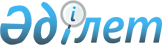 2012 жылы егіс жұмыстардың басталуы мен аяқталуының оңтайлы мерзімдерін және субсидия алушылардың тізіміне қосуға өтінімдерді ұсыну мерзімдерін белгілеу туралы
					
			Күшін жойған
			
			
		
					Қостанай облысы Қарасу ауданы әкімдігінің 2012 жылғы 24 сәуірдегі № 117 қаулысы. Қостанай облысы Қарасу ауданының Әділет басқармасында 2012 жылғы 14 мамырда № 9-13-150 тіркелді. Күші жойылды - Қостанай облысы Қарасу ауданы әкімдігінің 2012 жылғы 2 қарашадағы № 345 қаулысымен      РҚАО ескертпесі:

      Құжаттың мәтінінде түпнұсқаның пунктуациясы мен орфографиясы сақталған.

      Ескерту. Күші жойылды - Қостанай облысы Қарасу ауданы әкімдігінің 2012.11.02 № 345 қаулысымен.      "Қазақстан Республикасындағы жергiлiктi мемлекеттiк басқару және өзін-өзі басқару туралы" Қазақстан Республикасының 2001 жылғы 23 қаңтардағы Заңының 31-бабына, Қазақстан Республикасы Үкіметінің 2011 жылғы 4 наурыздағы № 221 қаулысымен бекітілген, Өсімдік шаруашылығы өнімінің шығымдылығы мен сапасын арттыруға жергілікті бюджеттерден субсидиялау қағидасының 10-тармағына сәйкес, ғылыми ұйымның қорытындысы негiзiнде жылдың қалыптасқан ауа райы-климаттық жағдайын ескере отырып Қарасу ауданының әкімдігі ҚАУЛЫ ЕТЕДІ:



      1. Субсидияланатын басым ауыл шаруашылығы дақылдарының әрбір түрі бойынша 2012 жылы Қарасу ауданының аумағында егiс жұмыстарының басталуы мен аяқталуының мынадай оңтайлы мерзiмдерi белгiленсін:



      1) дәнді дақылдар 15 мамырдан бастап 5 маусымға дейін;



      2) майлы дақылдар 18 мамырдан бастап 30 мамырға дейін;



      3) жемшөптік дақылдар (өткен жылдардағы көпжылдық шөптерден басқа) 30 сәуірден бастап 15 шілдеге дейін;



      4) сүрлемдік жүгері 15 мамырдан бастап 31 мамырға дейін;



      5) картоп 10 мамырдан бастап 31 мамырға дейін;



      6) көкөніс дақылдар 25 сәуірден бастап 10 маусымға дейін.



      2. Субсидия алушылардың тізіміне қосуға өтінімдерді ұсыну мерзімдері 2012 жылғы 20 мамырдан бастап 5 маусымға дейін деп белгіленсін.



      3. Осы қаулы алғашқы ресми жарияланғаннан кейін күнтізбелік он күн өткен соң қолданысқа енгізіледі.      Аудан әкімі                                А. Сейфуллин      КЕЛІСІЛДІ:      "Қарасу ауданы әкімдігінің кәсіпкерлік

      және ауыл шаруашылығы бөлімі"

      коммуналдық мемлекеттік мекемесінің

      бастығы

      _______________ Е. Балжақаев
					© 2012. Қазақстан Республикасы Әділет министрлігінің «Қазақстан Республикасының Заңнама және құқықтық ақпарат институты» ШЖҚ РМК
				